Прощание с масленицей17 марта наша группа ходила в городской музей на «Прощание с Масленицей». Мероприятие проходило на территории музея. Дети узнали, какие раньше были развлечения и  как отмечался праздник «Масленица». Дети участвовали в подвижных играх, водили хороводы и катались на каруселях, на ледянках, кидали мячики по мишеням, перетягивали канат. Также вовремя мероприятия к детям вышло Солнце и устроило с ними догонялки. Традиционно устроили скачки на лошадях, эстафету с горячими блинами и прыжки через «костер». Воспитанники были в восторге. 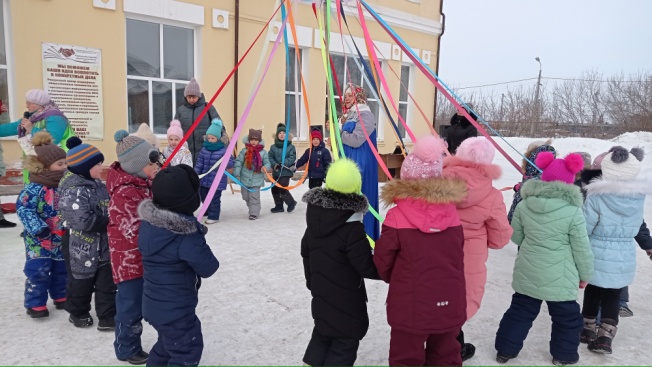 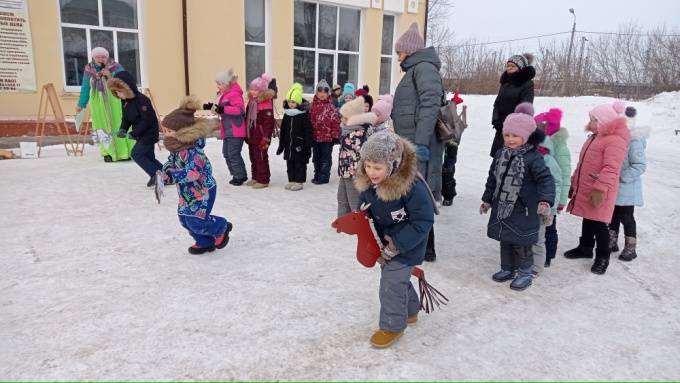 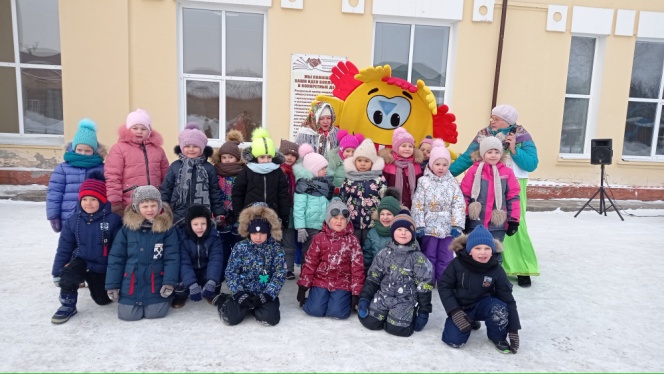 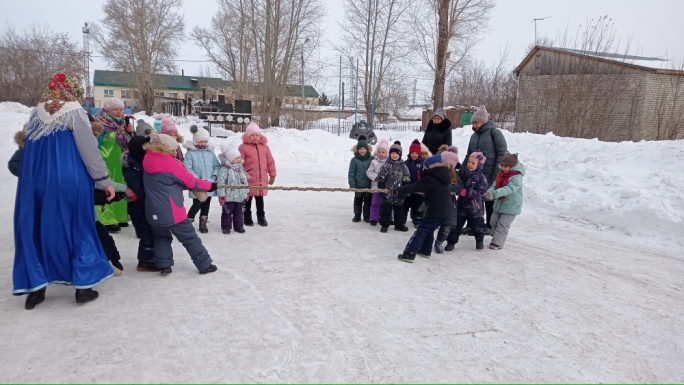 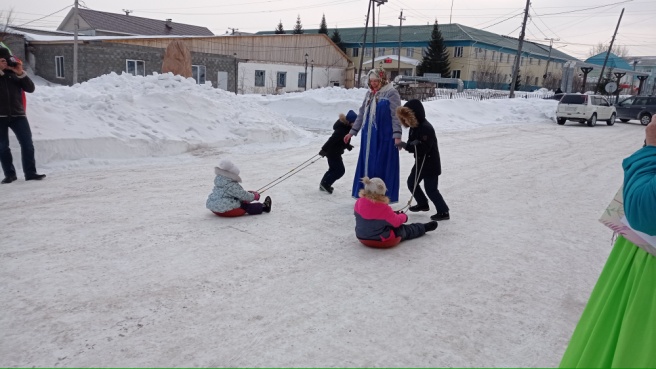 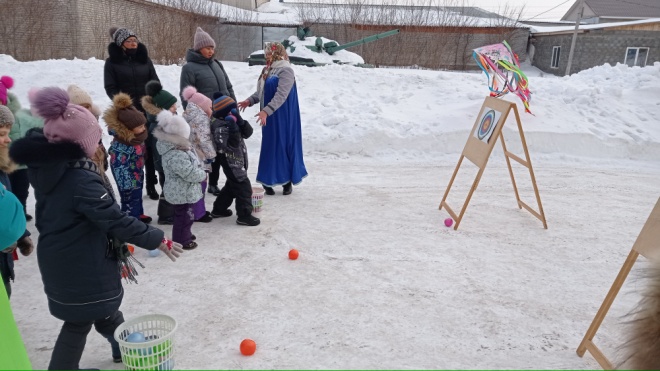 